１２　敬語を使う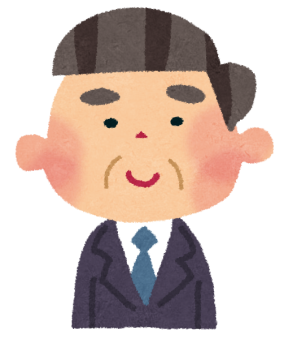 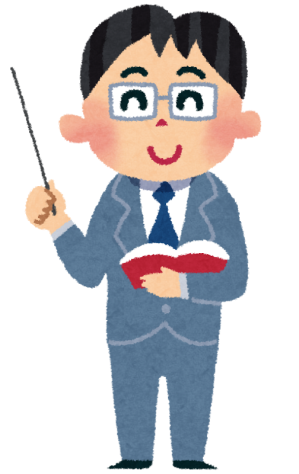 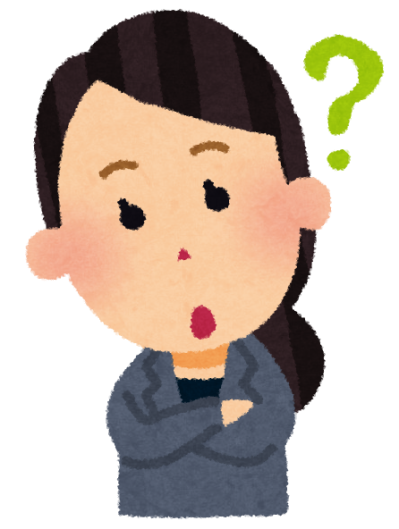 敬語を使う時、どのようなことに気を付けると良いでしょうか？（1）敬語の使い方が上手だとウワサのハナ子さんの会話を見てみましょう～会話を始める編～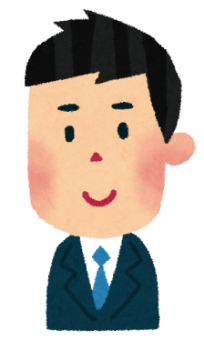 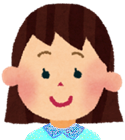 ～上手な聴き方編～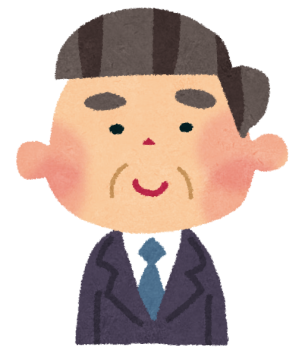 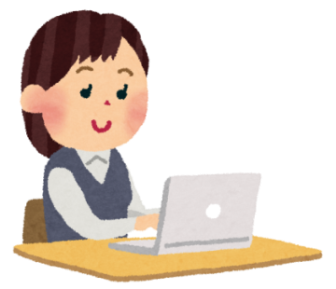 ～あたたかい言葉かけ編～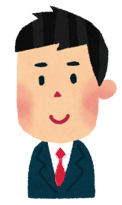 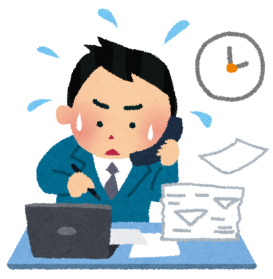 ～感謝の気持ちを伝える編～～自分の思いを伝える編～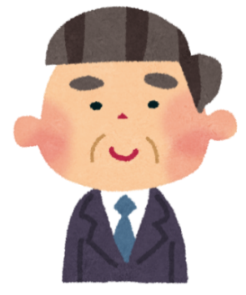 ～謝る編～～怒りをコントロールする編～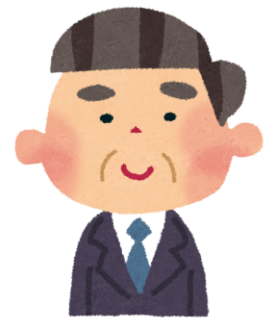 ～頼みごとをする編～～頼まれごとを断る編～ｋ～日常的な会話をする編～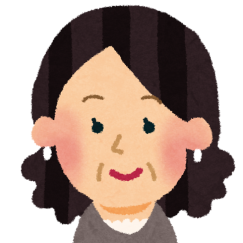 （2）実際に２人組で練習してみましょう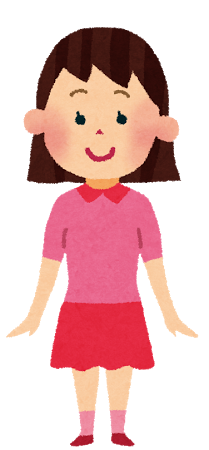 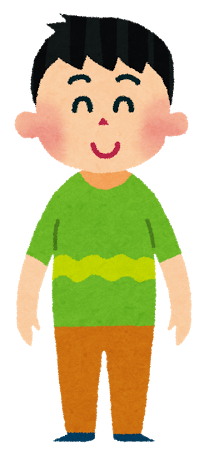 練習してみてどう感じましたか？練習してみて良かったところをあげてみましょう。こうするともっといいかも！というところをあげてみましょう。（3）振り返りプログラムをしてみてどうでしたか？（当てはまる数字に〇をつけましょう。）今日したことを生活の中で実践してみましょう。家族、友だち、学校の先生や職場の人にやってみましょう。非常に満足満足どちらでもない不満非常に不満５４3２１